      Министерство строительства,			                Удмурт Элькунысьжилищно-коммунального хозяйства и		                 лэсьтӥськонъя, улонниосъя но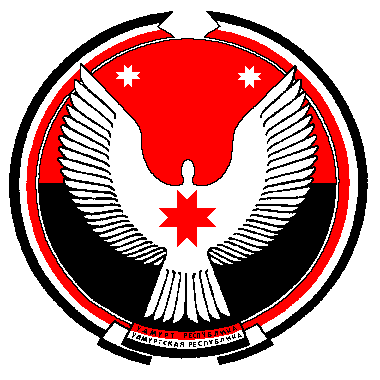                      энергетики					           соосты ужатон возёсъя но         Удмуртской Республики			                     энергетикая министерствоПРИКАЗг. ИжевскОб установлении тарифа на подключение (технологическое присоединение) к централизованной системе холодного водоснабжения общества с ограниченной ответственностью «Коммунальные сети»В соответствии с Федеральным законом от 7 декабря 2011 года № 416-ФЗ 
«О водоснабжении и водоотведении», постановлением Правительства Российской Федерации от 13 мая 2013 года № 406 «О государственном регулировании тарифов                в сфере водоснабжения и водоотведения», приказом Федеральной службы по тарифам от 27 декабря 2013 года № 1746-э «Об утверждении Методических указаний по расчету регулируемых тарифов в сфере водоснабжения и водоотведения» и Положением о Министерстве строительства, жилищно-коммунального хозяйства и энергетики Удмуртской Республики, утвержденным постановлением Правительства Удмуртской Республики от 22 декабря 2017 года № 550, Министерство строительства,               жилищно-коммунального хозяйства и энергетики Удмуртской Республики приказывает:Установить тариф на подключение (технологическое присоединение) к централизованной системе холодного водоснабжения общества с ограниченной ответственностью «Коммунальные сети» согласно приложению.Тариф, установленный в пункте 1 настоящего приказа, применяется в отношении заявителей, величина подключаемой (присоединяемой) нагрузки объектов которых не превышает 250 куб. метров в сутки и осуществляется с использованием создаваемых сетей водоснабжения с наружным диаметром, не превышающим 200 мм (предельный уровень нагрузки), и действует с 1 января 2021 года по 31 декабря 2021 года.Признать утратившим силу с 1 января 2021 года приказ Министерства строительства, жилищно-коммунального хозяйства и энергетики Удмуртской Республики от 17 сентября 2019 года № 18/41 «Об установлении тарифа на подключение (технологическое присоединение) к централизованной системе холодного водоснабжения общества с ограниченной ответственностью «Коммунальные сети».Настоящий приказ вступает в силу по истечении десяти дней после дня его официального опубликования.Министр										        Д.Н. Сурнин________________________________________________________________________________________________Разослать: в дело, в печать, в ООО «Коммунальные сети», в РИЦ, в ФАС России.Приложениек приказу Министерства строительства, жилищно-коммунального хозяйства         и энергетики Удмуртской Республикиот 21 сентября 2020 года № 20/43ТАРИФна подключение (технологическое присоединение) к централизованной системе холодного водоснабжения 
общества с ограниченной ответственностью «Коммунальные сети»(НДС не облагается в связи с применением упрощенной системы налогообложения)__________от 21 сентября 2020 года № 20/43ВНЕСЕНОВНЕСЕНОВНЕСЕНОВНЕСЕНОВНЕСЕНОВНЕСЕНОНаименование подразделенияПодписьФИОДатаПримечание1.Главный специалист-эксперт отдела инвестиционныхпрограмм и концессииП.Н. ШиляеваСОГЛАСОВАНОСОГЛАСОВАНОСОГЛАСОВАНОСОГЛАСОВАНОСОГЛАСОВАНОСОГЛАСОВАНО2.Начальник отдела инвестиционныхпрограмм и концессииА.Б. Бабинцева3.Начальник управления тарифного регулирования в сфере водо-, газоснабжения и социально значимых услугС.О. Лебедев4.Административно-правовое управлениеС.Ю. Перескокова№ п/пНаименование Единица измеренияРазмер ставки тарифа1.Ставка тарифа за подключаемую (технологически присоединяемую) нагрузку водопроводной сети ().тыс. руб./куб. м в сут.4,042.Ставка тарифа за протяженность водопроводной сети в расчете на 1 км, выполненной из полиэтиленовых труб, наружным диаметром, ():--2.40 мм и менеетыс. руб./км1384,212.от 40 мм до 70 мм (включительно)тыс. руб./км1490,972.от 70 мм до 100 мм (включительно)тыс. руб./км1662,932.от 100 мм до 150 мм (включительно)тыс. руб./км1737,732.от 150 мм до 200 мм (включительно)тыс. руб./км2203,32